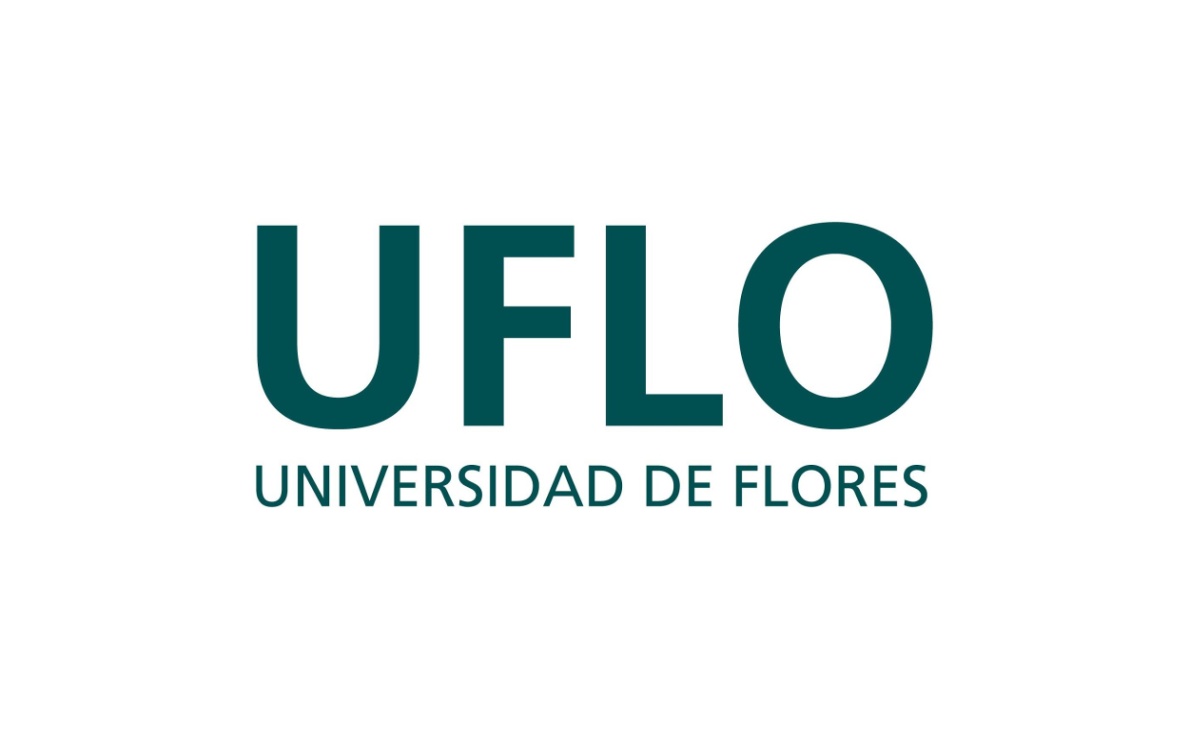 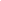 Elementos destacados de la actividad de Investigación y DesarrolloSede ComahueSecretaría de Investigación y DesarrolloFebrero 2017En los siguientes apartados se actualiza la información correspondiente al período 2015-2017, del área de I+D+i de la Universidad de Flores. El documento tiene por objeto aportar en forma sintética las novedades relativas a la función de Investigación, desde el cierre de la primera etapa del proceso de Autoevaluación, exclusivamente de la Sede Comahue. El criterio para el ordenamiento de los tópicos abordados, responde al presentado en el Informe de Autoevaluación. De esta forma, en el primer apartado se enumeran los resultados destacados en la primera etapa. En el segundo apartado se actualiza la información correspondiente a la incorporación de personal. En el tercero se detallan las líneas de investigación vigentes. En el cuarto apartado se destacan las actividades de vinculación. Y para finalizar, se mencionan los Laboratorios existentes y sus alcances. I. ASPECTOS DESTACADOS DE LA SEDE COMAHUE EN EL INFORME DE AUTOEVALUACIÓN: período 01/2011 – 06/20151.1. DEBILIDADES EN LA CONFORMACIÓN DEL PERSONAL: (Dimensión 3, Gestión. Personal técnico para la función de I+D, página 49)Entre las debilidades se destacó la necesidad de ampliar el personal técnico-administrativo dedicado a la función de Investigación y Desarrollo. Tanto en términos de la ausencia de un representante del área en la sede, como en la formación de equipos de gestión y articulación que faciliten la co-financiación. 1.2. INFRAESTRUCTURA: (Dimensión 5. Infraestructura y equipamiento, página 64)Edificio Avda. MENGELLE 8 - CIPOLLETTI (Río Negro) Edificio Avda. MENGELLE 68 - CIPOLLETTI (Río Negro)La selección del inmueble para la Sede Regional Comahue tuvo en consideración su ubicación estratégica en la entrada de la ciudad, en conexión con el corredor del Alto Valle de Río Negro y Neuquén, y dentro de él con la principal ciudad, demográficamente hablando, de la Patagonia. Las líneas de colectivos intra e interurbana transitan por la puerta del edificio, la Terminal de ómnibus local está situada a 500 metros, y recientemente se reinauguró una estación ferroviaria que conecta con Neuquén. El proyecto original del edificio fue realizado por las autoridades de la Facultad de Planeamiento Socio Ambiental de la propia Universidad, y la dirección de obra estuvo a cargo de docentes UFLO. A través del mismo se transformó una histórica planta industrial de embotellamiento, en un moderno edificio universitario con características de campus urbano. De los más de 2000 m2 originales, en cinco años la construcción se amplió hasta alcanzar actualmente una superficie cubierta que supera los tres mil, incluyendo las obras concluidas en 2012 y financiadas por un subsidio de PRIETEC 2008 para laboratorios de investigación. Estos espacios se complementan con las instalaciones del Edificio Mengelle 68, que brinda 513 m2 adicionales a fin de ampliar la capacidad áulica de la sede a pocos metros del edificio principal.Con el objetivo de generar espacios específicos para funciones de investigación, gestión y gobierno, se completaron las obras del primer piso, que permitieron ampliar el sector de laboratorios existentes con una oficina de gestión para la Secretaría Regional de I+D y cuatro gabinetes para investigadores. 1.3 VALORACIÓN DE LOS DESARROLLOS TECNOLÓGICOS, COMO PATENTES, LICENCIAS, CONTRATOS, CREACIÓN DE EMPRENDIMIENTOS, ETC. (Dimensión 6, Actividades y productos. Página 91)La UFLO podría trabajar en la creación de emprendimientos sociales sustentables, respondiendo a los valores de sus líneas prioritarias de investigación. Para ello, se requiere mayor contacto con la comunidad y las empresas. En la sede de Comahue se han identificado potenciales oportunidades de trabajo conjunto con empresas del sector petrolero, las cuales se podrían aprovechar no sólo para generar conocimiento que responda a necesidades concretas, sino también como fuente de financiamiento externo.1.4 FORTALEZAS Y OPORTUNIDADES DE VINCULACIÓN: (Dimensión 7. Síntesis de fortalezas y debilidades de la Articulación con otras funciones, página 106)   Existen oportunidades de desarrollo de investigación y transferencia en conjunto con otros actores estratégicos en la comunidad (principalmente en sede Comahue) y en el sector privado. Que permitirían que la Universidad de Flores se posicione como un agente articulador entre actores territoriales, a saber, la comunidad educativa, entidades públicas, organizaciones regionales sin fines de lucro, compañías privadas, y la comunidad en general. En el plano de las estrategias cabe destacar la Jornada de Desarrollo Local e Inclusión Social, que tiene lugar anualmente en la Sede Regional Comahue. La cuenta con la presencia de autoridades regionales, locales y nacionales, representantes del sector productivo y la comunidad en general. Entre las fortalezas más destacadas, se señala la coincidencia entre las políticas públicas consideradas prioritarias por las autoridades regionales, y las líneas temáticas nodales que la Universidad sostiene desde su creación: el planeamiento urbano sustentable y el mejoramiento de la calidad de vida en las dimensiones de salud, sociedad y ambiente físico.  II. POLÍTICA DE NOMBRAMIENTO DE PERSONAL IDÓNEO: En Agosto de 2016 se designó al Lic. Christian Marcelo Kreber para ocupar el cargo de Director Regional de Investigación y Desarrollo en la Sede Comahue. (Resol Nº 40/2016) que desarrolla sus funciones bajo la dependencia del Vicerrectorado Regional y en coordinación con el Rectorado de la Universidad.En simultáneo se creó (Resol. Nº 37/16)  la Secretaría Regional de Vinculación que también desarrolla sus funciones bajo la dependencia del Vicerrectorado Regional y en coordinación con el Rectorado de la Universidad. Designando al Lic. Gonzalo Echegaray, como Secretario Regional de Vinculación. Adicionalmente y en línea con la creación, en abril de 2014, de la Comisión Asesora de la Secretaría de investigación y Desarrollo (Resol 16/14); en abril de 2015 (Resol N° 14/15) se designó a la Arq. Liliana D’Angelis, miembro de la Comisión Asesora de dicha Secretaría, como referente de la Carrera de Arquitectura de la sede regional Comahue. III. LÍNEAS DE INVESTIGACIÓN VIGENTES Y ACTIVIDADES DESTACADAS: En la sede regional Comahue las principales líneas de trabajo orientan a: Eficiencia Energética y Medio Ambiente.Desarrollo Sustentable.Planificación Urbana y ciudades Inteligentes.3.1 PROYECTOS CON FECHA DE FINALIZACIÓN MARZO 2017:  3.2 PROYECTOS APROBADOS PARA EJECUCIÓN 2017 – 2018 3.3 RESULTADOS DESTACADOS DE LOS PROYECTOS DE INVESTIGACIÓN: 3.3.1 PUBLICACIONES EN REVISTAS:L. A. Datri, A. M. Faggi y L. A. Gallo. “Entre el orden y el caos: invasiones con dinámicas no lineales de sauces y álamos en el norte de la Patagonia”. Revista de la Asociación Argentina de Ecología de Paisajes. Noviembre 2016.“Las TIC como condiciones de aprendizaje: concepciones de los estudiantes avanzados de Psicopedagogía de dos universidades del norte de la Patagonia Argentina” (con Lorena Parrilli). En: R. Roig-Vila (Ed.) Educación Tecnología. Propuestas desde la investigación y la innovación educativa. Barcelona: Octaedro (Pág. 199).3.3.2 PARTICIPACIONES EN CONGRESOS:Cuerpos y Estética: Los jóvenes judíos deportistas y milicianos. Entre la década infame y los comienzos del peronismo en la República Argentina. Mg. Rolando Schnaidler. XIX Jornadas Argentinas de Historia de la Educación. Agosto 2016.Detección de Dislexia en Niños de escolaridad primaria de las provincias de Río Negro y Neuquén (Argentina). Dra. Belén Causse. V Congreso Internacional de Psicología y Educación. Noviembre de 2016 Bogotá Colombia.Detección de Dislexia y otros trastornos de aprendizaje en niños de escolaridad primaria de las provincias de Rio Negro y Neuquén (Argentina). Dra. Belén Cause. I Congreso Virtual Internacional de Psicología. Marzo 2017.Detección de Dislexia en Niños de escolaridad primaria de las provincias de Río Negro y Neuquén (Argentina). Dra. Belén Causse. XVIII Congreso Virtual de Psiquiatría. Febrero 2017.Equipo de Investigación dirigido por Patricia Martinez Llenas. 2nd. Pan-American Interdisciplinary Conference –PIC. 24-26 February 2016, Buenos Aires, Argentina, organizado por el European Scientific Institute, ESI, como disertante presentando avance del proyecto de investigación en curso.IIIº Jornadas de Investigación Científico-Forense de Neuquén, organizado por el Cuerpo Médico Forense del Poder Judicial, los días 22 y 23/09/2016. Realizado en el Colegio de Abogados de Neuquén. Disertante Patricia Martínez Llenas, en la temática “PERFILAMIENTO CRIMINAL”, donde se expuso sobre la temática de la investigación “Pasaje al acto criminal”. Practica Psicopedagógica: primer ordenamiento conceptual del campo disciplinar. En el marco del P.I. Producción de categorías en psicopedagogía y sus sustentos epistemológicos. Argentina 2014-2017. V Jornadas de Investigación y Extensión del CURZA. Viedma, 9 de junio de 2016. Los glosarios teóricos: un recurso para un primer ordenamiento conceptual del campo de la psicopedagogía. (Con Sonia Iguacel). - IV Jornadas de Investigación e Intervención en Psicopedagogía. El aprendizaje. Trastornos y abordajes. Facultad de Educación de la Universidad Católica de Córdoba, 2 y 3 de junio de 2016. Papel de las interacciones sociales en el aprendizaje. Una revisión teórica. (con Sonia Iguacel). IV Jornadas de Investigación e Intervención en Psicopedagogía. El aprendizaje. Trastornos y abordajes. Facultad de Educación de la Universidad Católica de Córdoba, 2 y 3 de junio de 2016. Aprendizaje: palabra-concepto/categoría en el campo disciplinar. En el marco del P.I. Producción de categorías en psicopedagogía y sus sustentos epistemológicos. Argentina 2014-2017 (con Sandra Bertoldi, María Luján Fernández y María Daniela Sánchez). Iº Jornada Nacional de Epistemología en Psicopedagogía. Viedma, 20 de mayo de 2016. Algunas apreciaciones acerca del concepto de inteligencia en la teorización de Alicia Fernández. En el marco del P.I. Producción de categorías en psicopedagogía y sus sustentos epistemológicos. Argentina 2014-2017 (con María Luján Fernández). Iº Jornada Nacional de Epistemología en Psicopedagogía. Viedma, 20 de mayo de 2016. Un análisis epistemológico de conceptos psicopedagógicos: el caso de ‘modalidades de aprendizaje’ y ‘modalidades de enseñanza’ de Alicia Fernández. Con BERTOLDI, Sandra. En VI Jornadas de Investigación en Humanidades. UNSur, del 30 Noviembre al 2 de diciembre 2015. Bahía Blanca (Bs As). Aportes de una investigación teórico epistemológica para la presentación de los referentes teóricos en la formación profesional. Con Sonia Iguacel. En XV Jornadas internacionales de Psicología Educacional: Redes para transformar.  Santiago de Chile, del 18 al 20 de noviembre de 2015. La posibilidad de transformación de las concepciones de aprendizaje de los estudiantes de psicopedagogía en la formación universitaria. Con Sonia Iguacel y Teresa Bedzent. En XV Jornadas internacionales de Psicología Educacional: Redes para transformar. Santiago de Chile, del 18 al 20 noviembre de 2015. Analogías, modelos y metáforas para la producción de conceptos en Psicopedagogía (con Liliana Enrico y Luján Fernández) – IV Jornadas de Psicopedagogía del Comahue “El campo psicopedagógico hoy. Escenarios, sujetos y prácticas” – Universidad Nacional del Comahue (CURZA) – Viedma – 2015. ¿Qué filosofía elige usted? Prof. Luis Jerez. II Coloquio Internacional de Hermenéutica Gadameriana, Universidad del Norte Santo Tomás de Aquino (UNSTA) - Facultad de Humanidades – CEOP, Buenos Aires, 18, 19, 20 de Mayo de 2016.3.3.3 LIBROS: Primer Congreso de Arquitectura: libro de abstracts. Cecilia Garrido [et al.] ; compilado por Alejandro Delucchi. - 1a ed. - Ciudad Autónoma de Buenos Aires: Universidad de Flores, 2015. ISBN 978-987-710-048-8.Representación Intrapsíquica del Pasaje al Acto Criminal. Martínez Llenas, Patricia Inés. Editorial Académica Española; publicado el 06/11/2015; Sitio web: https://www.eae-publishing.com ISBN-13:978-3-639-73150-7Caso Límite. Paciente de nuestro tiempo. Moya Estanislao Basilio – Tecles, Carolina. EDUCO – UNIVERSIDAD NACIONAL DEL COMAHUE, 10/2016. Buenos Aires. ISBN: 978-987-604-461-5Delucch, Alejandro (2015) Acerca del proyecto en arquitectura: entre la reconstrucción y la invención. Ciudad Autónoma de Buenos Aires: Nobuko. Delucchi, Alejandro (2015) Arquitectura &sustentabilidad: como atraviesa la crisis ambiental la problemática del proyecto. Ciudad Autónoma de Buenos Aires: Nobuko.Segunda edición ampliada con “Estudio Preliminar” de Mauricio Beuchot (México-UNAM) y “Epílogo” de Stefano Santasilia (Universidad de la Calabria- Italia) de la Introducción al Realismo Analógico, Buenos Aires: Universidad de Flores (UFLO), 2017. A cargo de la editorial de la Universidad de Flores (UFLO).Publicación de la edición italiana de la Introduzione al Realismo Aanalogico, (Trad. al italiano por Stefano Santasilia). A cargo de Mímesis Edizioni (Colección “Nuevo Realismo”), dirigida por Maurizio Ferraris, 2017. Compilador de la obra: Jerez, J.-L. (Comp.): M. Ferraris / M. Beuchot, El Giro Ontológico, Neuquén: Círculo Hermenéutico, 2015, pp. 230. .ISBN: 978-987-45956-0-73.3.4 EN EDICIÓN: Introducción al Realismo Analógico *ampliado*, con Estudio Preliminar del Dr. Mauricio Beuchot (México-UNAM), y con un Epílogo del Dr. Stefano Santasilia (Italia-Universitá della Calabria). Autor: José Luis Jerez.Resultados de Investigación del proyecto “Estudio de las prácticas corporales con sentido estético. Las nuevas formas de producción cultural en las ciudades de Cipolletti y Neuquén”. Autor: Rolando Schnaidler.3.3.5 CONGRESOS REALIZADOS EN LA SEDE: Primer Congreso de Arquitectura, Facultad de Planeamiento Socio Ambiental. Septiembre 2015-II Jornadas de Investigación en Educación Física, Actividad Física y Deporte. Noviembre de 2016.Jornada sobre “Pasaje al acto criminal desde el estudio de la conducta a través de las técnicas proyectivas”, 14/10/2016. IV. ACTIVIDADES DE VINCULACIÓN INTERINSTITUCIONAL. PERÍODO 2015-2017 4.1 CON OTRAS UNIVERSIDADES: En febrero de 2017 se firmó un acta acuerdo contemplada en el Convenio Marco suscripto en el año 2011, entre la Facultad de Ciencias de la Educación de la Universidad Nacional del Comahue y la Sede regional de la Universidad de Flores, con el fin de fortalecer los espacios de investigación académica de las carreras de grado, de colaborar en tareas de interés común relativas a los proyectos de investigación, y especial enmarcar el proyecto: “Estudio de las prácticas corporales con sentido estético. Las nuevas formas de producción cultural en las ciudades de Neuquén, Cipolletti y Bariloche” y aquellos que en el futuro entren en ejecución.  4.2 CON GOBIERNOS LOCALES:  En el año 2016 se establecieron relaciones con Municipios de la región del Comahue, en donde se priorizó el trabajo de planificación urbana a partir de un abordaje multidisciplinario y multisectorial. Un exponente fue en el mes de noviembre la realización del II Foro de Ciudad, en donde se abordaron los desafíos de mediano y largo plazo que enfrentan estas localidades en temas de desarrollo urbano sustentable. Con la Municipalidad de Cipolletti, se estará formalizando entre febrero y marzo de 2017 un convenio de colaboración para el desarrollo del ecosistema emprendedor de la ciudad. En función de ello, UFLO coordinará las actividades de capacitación, coaching y asistencia técnica a emprendedores. En septiembre de 2016, y como continuación de las IV Jornadas de Energías Renovables de UFLO Comahue, la Universidad fue convocada para coordinar, junto a la Univ. Tecnológica Nacional (Regional Neuquén), el Eje de Energías Renovables del Simposio de Bioeconomía impulsado por el Ministerio de Ciencia y Técnica de la Nación. Ambas universidades se comprometieron además a mantener un espacio de intercambio permanente en la materia. En octubre de 2016, la universidad fue convocada por los municipios del Alto Valle de Río Negro y Neuquén para coordinar un encuentro regional de Movilidad Metropolitana. A partir del mismo, se acordó comenzar a trabajar en distintos ejes de acción conjunta en 2017, en torno a las temáticas: Movilidad Metropolitana, Uso del Suelo, Cambio Climático y Marcos Normativos. A su vez, se suscribirá un convenio específico de colaboración para la adecuación y re valorización de dos espacios públicos destinados a ferias permanentes de emprendedores sociales. A partir de una intervención participativa de todos los actores involucrados, se buscará dotar a los espacios públicos que actualmente se ocupan en forma desordenada y sin las condiciones mínimas para desarrollar la actividad, de un nuevo espacio que se integre con el medio en un equilibrio necesario que permita continuar con las ferias.Con la Municipalidad de Fernández Oro, se está llevando adelante un proyecto para el fortalecimiento del Complejo Agroindustrial de la localidad, en donde tienen participación 4 cooperativas de producción y más de 30 emprendedores sociales. Este proyecto lo integra también el Instituto Nacional de Tecnología Industrial (INTI) con el área de Tecnología de Alimentos. El objetivo de este proyecto es utilizar el diseño como factor innovativo para sumar valor agregado a la producción generada por las Cooperativas y los Emprendedores del Complejo.Con la Municipalidad de Centenario se suscribió un convenio de colaboración para el desarrollo de señalética urbana, y para el fortalecimiento de los canales educativos de la localidad. 4.3 CON ORGANIZACIONES DEDICADAS A LA PRODUCCIÓN DE BIENES Y SERVICIOS, DEL SECTOR PRIVADO Y DE LA SOCIEDAD CIVIL: Durante el año 2016 se reforzaron los vínculos con empresas del sector frutícola y de hidrocarburos.Se suscribió un convenio de colaboración con la empresa Moño Azul para capacitación y profesionalización de sus mandos medios gerenciales, a partir del cual se planificaron acciones de corto y mediano plazo que permitan cumplir con dicho objetivo.Con la empresa ECOKIT, líder en tecnología de potabilización de agua y tratamiento de efluentes en la región, se está delimitando un proyecto de investigación en conjunto, donde el objetivo es el desarrollo de un prototipo de potabilización de agua con alto contenido de arsénico. Esta problemática está presente en muchas zonas del país, generando dificultades de acceso al agua segura por parte de la población.La UFLO ha ampliado su participación en instituciones intermedias de la sociedad civil, de enlace o interjurisdiccionales de la región.Se firmó un convenio específico de colaboración con la Cámara de Comercio, Industria, Turismo y Producción de Centenario (Prov. De Neuquén) con el fin de desarrollar un proceso de fortalecimiento institucional. También se formalizó la conformación de la comisión directiva de la Agencia de Desarrollo Económico de la Zona Confluencia, en donde la UFLO participa como miembro activo de la comisión como única institución universitaria de la región.V. LABORATORIOS5.1 LABORATORIO DE INTERVENCIONES METROPOLITANAS En el mes de diciembre de 2015 se creó el Laboratorio de Intervenciones Metropolitanas (Resol. Nº 55/15), dependiente de la Facultad de Planeamiento Socio Ambiental, con actuación en la Sede Principal y la Sede Regional Comahue. Estableciéndose como Director de la sede regional al Arq. Doctor Guillermo Tella (Resol. Nº 57/15). Sus objetivos principales son: relevar información de base territorial, realizar lecturas interpretativas de situación, desarrollar propuestas de intervención territorial, instrumentar programas de formación de recursos humanos, generar nuevos conocimientos mediante actividades de investigación, promover actividades de transferencia a la comunidad y contribuir a generar el debate académico en el área de su competencia.  5.2 LABORATORIO DE ANÁLISIS AMBIENTALESEn diciembre de 2015 se creó además el Laboratorio de Análisis Ambientales (Resol. Nº 56/15) dependiente de la Faculta de Planeamiento Socio Ambiental, con actuación en la Sede principal y en la Sede Regional Comahue. Estableciéndose como Director de la sede regional al Ingeniero en Ecología Mariano Rivara (Resol. Nº 58/15). El Laboratorio se promueve como ámbito de Interacción con las carreras de Arquitectura, Urbanismo y Planeamiento y se propone realizar estudios que propendan a: Evaluar las condiciones de sitios en cuanto a sus aspectos físicos, químicos y biológicos en los distintos compartimentos ambientales (aire, agua y suelo);caracterizar sitios potencialmente contaminados en función del riesgo asociado a la presencia de receptores humanos y/o ambientales (flora y fauna) en el mismo (Análisis de Riesgo); brindar la información que permita la toma de decisiones para la realización de acciones correctivas en sitios contaminados (Acciones Correctivas Basadas en Riesgo); brindar la información que permita evaluar el Impacto Ambiental de proyectos de obras, y de normativa referida a la zonificación y la clasificación de cuerpos receptores; brindar  información que permita evaluar el nivel de sustentabilidad de un proyecto en función del nivel de aprovechamiento de los recursos; aportar datos que permitan evaluar la efectividad de las medidas de mitigación adoptadas a fin de contener los impactos negativos de un proyecto sobre los medios físicos y biológicos; evaluar las condiciones ambientales internas de instalaciones existentes en sus aspectos físicos, químicos y biológicos (Síndrome de Edificio Enfermo); y brindar información que permita controlar los procesos de remediación desarrollados en sitios contaminados, definir la clausura de los mismos o monitorear la atenuación natural. Nombre del proyectoDirector y Co-DirectorEjecutoresPruebas neuropsicológicas de atención y funciones ejecutivas: baremos localesBelén CausseMaría de los Ángeles OvejeroPruebas neuropsicológicas de atención y funciones ejecutivas: baremos localesBelén CausseMaría de los Ángeles OvejeroInvestigación sobre el pasaje al acto criminal a través del análisis de casos penales por homicidio. Fundamentación a partir de los contenidos arrojados por técnicas de exploración proyectivas y otras en relación a pericias psicológico-forensesPatricia Martinez LlenasLic. Claudio Marcelo Marín, Lidia Roxana Beatriz Malabe, María Soledad Minor, Silvina SapagInvestigación sobre el pasaje al acto criminal a través del análisis de casos penales por homicidio. Fundamentación a partir de los contenidos arrojados por técnicas de exploración proyectivas y otras en relación a pericias psicológico-forensesPatricia Martinez LlenasLic. Claudio Marcelo Marín, Lidia Roxana Beatriz Malabe, María Soledad Minor, Silvina SapagInvestigación sobre el pasaje al acto criminal a través del análisis de casos penales por homicidio. Fundamentación a partir de los contenidos arrojados por técnicas de exploración proyectivas y otras en relación a pericias psicológico-forensesPatricia Martinez LlenasLic. Claudio Marcelo Marín, Lidia Roxana Beatriz Malabe, María Soledad Minor, Silvina SapagEl cambio en las concepciones de aprendizaje. Condiciones que lo favorecen desde las perspectiva de los estudiantes de Psicopedagogía.Liliana Enrico - Sonia IguacelProf. Silvia Mainou, Lic. Fernanda Hoffman, Lic. Lorena Parrilli, Lic. Ana Martín, Est. Sofía Gaffet, Est. Lic. Cecilia, Touriño,Estudio de las prácticas corporales con sentido estético. Las nuevas formas de producción cultural en las ciudades de Cipolletti y NeuquénRolando Schnaidler - Mariana de FerrariisMarcela NovoaModelo de dispersión de bosques de sauces en PatagoniaAna Faggi - Leonardo DatriLa investigación del proyecto como revelación de la obra. El conflicto forma / programa en su relación con el orden interno del edificio.Alejandro De Lucchi - Andrea TapiaAlexis Dawidowiz, Alejandro ZilakTransformaciones socioterritoriales en el Alto Valle: Análisis de situación y diseño de 
estrategias para la gestiónGuillermo TellaGabriela Mijal OrihuelaMatriz de evaluación preventiva en etapa de proyecto. El proyectista en la salud y seguridad durante la ejecución de obra.Monica MorelAplicaciones de Energía pasiva y generadores de energías renovables en un prototipo de vivienda prefabricada de madera para personas de escasos recursos económicosAlfredo MiramontGerardo Gyemant, Eileen CortézDetección de Dislexia en Niños de Escolaridad primaria de la región del Alto Valle (Río Negro y Neuquén)Belén CausseCarlso Daniel Mías, María de los Ángeles Ovejero, Natasha Carballo WalkerDetección de Dislexia en Niños de Escolaridad primaria de la región del Alto Valle (Río Negro y Neuquén)Belén CausseCarlso Daniel Mías, María de los Ángeles Ovejero, Natasha Carballo WalkerDetección de Dislexia en Niños de Escolaridad primaria de la región del Alto Valle (Río Negro y Neuquén)Belén CausseCarlso Daniel Mías, María de los Ángeles Ovejero, Natasha Carballo WalkerRevisión filosófica acerca del giro ontológicoMauricio BeuchotJosé Luis Jerez, Héctor Eduardo Monteserín, Ana Laura Galeano, Stefano Santasilla